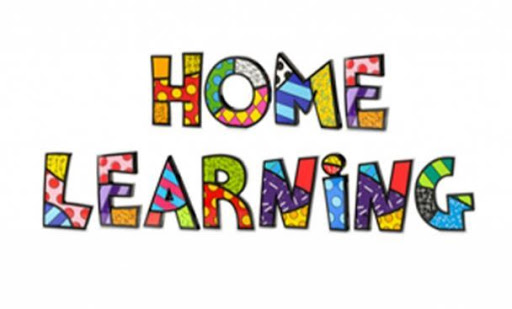 Dear Parents and Carers,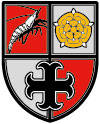 We have really appreciated the feedback on the Home Learning Packs during the last 2 weeks. Just a reminder if you need paper copies then please contact school.Please note that you do not need log in details for the school’s website. If you need any further advice or support please do not hesitate to contact school.Thank you for sending in examples of the work that your children are doing. Staff love seeing this. We have uploaded some of the work completed in school onto the website. Click here. Also if you find a website that is really useful, please share.Online English Lessons.Using Oak Academy and supported with other online learning platforms.Book Trust: Lots of lovely interactive books to share.  Online maths lessons from White Rose MathsMy Maths activities are still being set by teachers, so this offers additional support if required.Foundation Subject.This week we are covering a number of different subjects. Please scroll down to the allocated section.Next week.Activities uploaded previously are still on the website and can continue to be accessed.A final note….Staff in school love to see what the children are up to, so please keep sending in the photos, if you can of any activities.Can I remind you all that we have 2 emails for you to send any photos of work to us to share. ks1@marshside.sefton.school					ks2@marshside.sefton.schoolPhotos of work are uploaded onto the gallery page of the website.Under Current Closure: Class Gallery.Best wishes from everyone at Marshside.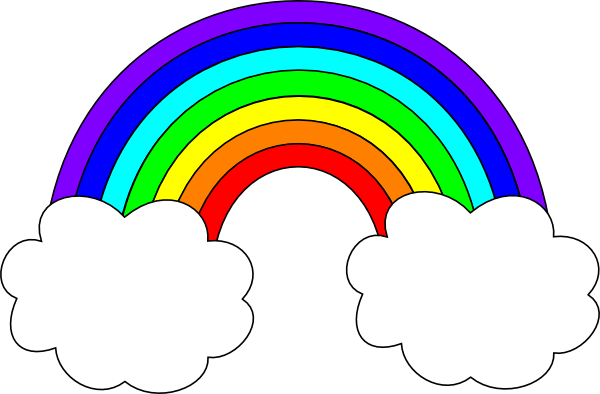 EYFSTraditional Tales: Little Red Riding HoodOak Academy – 5 English lessons – 1 each daySelect: Little Red Riding HoodPhonics: b, c, u, f, kBBC bitesize k         BBC bitesize u     BBC bitesize f     BBC bitesize c    BBC bitesize bY1Fiction writing: Katie in London (week 2)Oak Academy – 10 English lessons – 1 each day lessons 6-10Select: Fiction writingPhonics and spelling: igh, ie, i-eBBC bitesize KS1 Phase 3 Phonics the igh soundPhonics play Interactive phonic games- Buried Treasure, Dragon’s Den Picnic on Pluto, select phase 3 then igh and  then phase 5 ie and i-eUsername: march20     Password: homeY2Setting Description: Firework Maker’s DaughterOak Academy – 5 English lessons – 1 each daySelect: Setting DescriptionSPAG: commas in a listBBC bitesize commas in a listPhonics play Interactive phonic games Compound Word SplatUsername: march20   Password: homeY3Poetry: The Sound CollectorOak Academy – 5 English lessons – 1 each daySelect: Genre Focus PoetrySPAG: AdverbsBBC bitesize what is an adverb?Y4Persuasive writing: A Persuasive Rap Oak Academy – 5 English lessons – 1 each daySelect: Genre focus Persuasive WritingSPAG: Imperative and modal verbsBBC bitesize What are modal verbs?BBC bitesize How to write command sentencesY5Persuasive Letter: A range of short persuasive textsOak Academy – 5 English lessons – 1 each daySelect: Genre Focus Persuasive LetterSPAG: Using the list of threeY6Information leaflet: Extracts from a variety of Information textsOak Academy- 5 English lessons – 1 lesson each daySelect: Genre focus Information LeafletSPAG: Formal languageBBC bitesize Using formal and informal languageTerm  WeekEYFSAdding MoreSummer Term Week 9Pick the worksheet for your year group and lessonY1Place ValueSummer Term Week 9Pick the worksheet for your year group and lessonY2MeasureSummer Term Week 9Pick the worksheet for your year group and lessonY3FractionsSummer Term Week 7Pick the worksheet for your year group and lessonY4Money and StatisticsSummer Term Week 9Pick the worksheet for your year group and lessonY5Decimals and GeometrySummer Term Week 9Pick the worksheet for your year group and lessonY6Measures and RatioSummer Term Week 9Pick the worksheet for your year group and lessonTopicOther linksEYFSGrowingTopic 6 – 5 lessonsY1Humanities-Geography-ContinentsTopic 1 – 8 lessonsBBC learningY2Science – LightTopic 3 – 6 lessonsBBC BitesizeY3Humanities – Henry ll and Thomas BecketTopic 6 – 3 lessonY4Humanities – Henry VlllTopic 1 – 5 lessons – Please note the title states Henry VII – it should be Henry VIIIBBC BitesizeY5Humanities – Medieval MonarchsTopic 1 – 5 lessonsY6Humanities – WW2Topic 1 – 7 lessonsWorld War TwoChildren of WW2